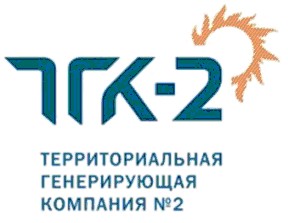 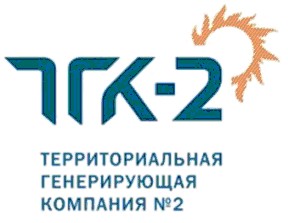 Публичное акционерное обществоТерриториальная генерирующая компания № 2               ПАО «ТГК-2» Костромские тепловые сетиТ Е Л Е Ф О Н О Г Р А М М А     № 1701-05-11/КО-863ЕДДС (31-23-05)ЕИС ЖКХ (39-04-67)Управление ЖКХ (35-12-65)АДС МУП «Городские сети» (41-75-71)        По заявке МУП г. Костромы «Городские сети» в связи с техническим обслуживанием газового оборудования   котельной, расположенной по адресу:ул. 2-я Загородная, 40а, 14.04.2020г. с 09:00 час. до 15:00 час. будет отключена подача теплоносителя всех потребителей от данной котельной:Необходимо закрыть запорную арматуру в тепловых узлах и принять меры к сохранности внутренних систем теплоснабженияДиспетчер ОДС КТС                                                                   И.С.КлешонкинИсп. Москвин С.В13.04.2020 г.1Загородная 1-я, 37ООО "Заволжье"2Загородная 1-я, 37 (Колобов В.М., магазин "Продукты", общая система с домом)Колобов Валерий Михайлович3Загородная 1-я, 37 (Колобов В.М., магазин "Продукты", свой узел)Колобов Валерий Михайлович4Загородная 1-я, 39ООО "Заволжье"5Загородная 1-я, 41ООО "Заволжье"6Загородная 1-я, 43ООО "Заволжье"7Загородная 1-я, 45ООО "Заволжье"8Загородная 1-я, 45 (ФГУП "Почта России", отделение связи №17)Управление Федеральной почтовой связи Костромской области - ФГУП "Почта России"9Загородная 1-я, 48ООО "Заволжье"10Загородная 1-я, 50ООО "Заволжье"11Загородная 1-я, 52ООО "Заволжье"12Загородная 1-я, 54ООО "Заволжье"13Загородная 2-я, 1ООО "Заволжье"14Загородная 2-я, 34аООО "Заволжье"15Загородная 2-я, 36ООО "Заволжье"16Загородная 2-я, 36аООО "УК Градская"17Загородная 2-я, 36а (нежилое помещение №45 (комн. №№9, 10, 11))Куликов Андрей Евгеньевич18Загородная 2-я, 36а (нежилое помещение №45)Смирнова Елена Николаевна19Загородная 2-я, 36а (нежилое помещение №46)ООО "Ника"20Загородная 2-я, 36а (нежилое помещение №49 (комн. №23)Управление имущественных и земельных отношений администрации города Костромы21Загородная 2-я, 38ООО "Заволжье"22Загородная 2-я, 40ООО "Заволжье"23Московская, 94А (лит. Г, здание гаража)ООО "Родники"24Московская, 96 (гараж ККП)ООО "Заволжье"25Московская, 96 (контора ККП)ООО "Заволжье"